Name of Journal: World Journal of Gastrointestinal SurgeryManuscript NO: 78848Manuscript Type: MINIREVIEWSDevelopment and future perspectives of natural orifice specimen extraction surgery for gastric cancerZhang ZC et al. NOSES for GCZhi-Cao Zhang, Qi-Fa Luo, Wen-Sheng Wang, Jiang-Hong Chen, Chen-Yu Wang, Dan MaZhi-Cao Zhang, Qi-Fa Luo, Wen-Sheng Wang, Jiang-Hong Chen, Chen-Yu Wang, Dan Ma, Department of General Surgery, Xinqiao Hospital of Army Medical University, Chongqing 400037, ChinaAuthor contributions: Zhang ZC and Luo QF performed the majority of the writing, and prepared the figure and table; Luo QF, Wang WS, Chen JH, and Wang CY performed data acquisition and manuscript writing; Ma D designed the outline and coordinated the writing of the paper; and all authors have read and approved the final version to be published. Supported by Chongqing Medical Scientific Research Project (Joint Project of Chongqing Health Commission and Science and Technology Bureau), No. 2022ZDXM016.Corresponding author: Dan Ma, MD, Associate Chief Physician, Associate Professor, Department of General Surgery, Xinqiao Hospital of Army Medical University, No. 83 Xinqiao Main Street, Shapingba District, Chongqing 400037, China. 1054727918@qq.comReceived: July 18, 2022Revised: August 30, 2022Accepted: October 18, 2022Published online: November 27, 2022AbstractIn recent years, natural orifice specimen extraction surgery (NOSES), a novel minimally invasive surgical technique, has become a focus in the surgical field, and has been initially applied in gastric surgery in many national medical centers worldwide. In addition, this new surgical technique was launched in major hospitals in China. With an increasing number of patients who have accepted this new surgical technique, NOSES has provided new prospects for the treatment of gastric cancer (GC), which may achieve a better outcome for both patients and surgeons. More and more experts and scholars from different countries and regions are currently paying close attention to NOSES for the treatment of GC. However, there are only a few reports of its use in GC. This review focuses on the research progress in NOSES for radical gastrectomy in recent years. We also discuss the challenges and prospects of NOSES in clinical practice.Key Words: Gastrectomy; Gastric cancer; Laparoscopic surgery; Minimally invasive surgery; Natural orifice specimen extraction surgery; Radical gastrectomy©The Author(s) 2022. Published by Baishideng Publishing Group Inc. All rights reserved.Citation: Zhang ZC, Luo QF, Wang WS, Chen JH, Wang CY, Ma D. Development and future perspectives of natural orifice specimen extraction surgery for gastric cancer. World J Gastrointest Surg 2022; 14(11): 1198-1203URL: https://www.wjgnet.com/1948-9366/full/v14/i11/1198.htm  DOI: https://dx.doi.org/10.4240/wjgs.v14.i11.1198Core Tip: Gastric cancer (GC) is a very common malignancy worldwide. Natural orifice specimen extraction surgery (NOSES), an emerging minimally invasive surgical technique, has gradually become a new modality for the treatment of GC. NOSES has gained more and more attention as well as recognition from experts and scholars nationally and internationally. We herein discuss the research progress and application prospects of NOSES.INTRODUCTIONGastric cancer (GC) is a very common malignancy worldwide. It is reported that the incidence rate of GC ranks fourth among all malignancies in the world and is the second most common cause of cancer-related death[1]. GC has been a focus of research in the field of gastrointestinal tumor surgery, as surgery is considered to be the most important part of GC treatment plans, especially in advanced GC. With the rapid development of surgical techniques, minimally invasive surgery has played an important role in the development of surgery. In 1994, Kitano et al[2] performed laparoscopic distal gastrectomy for early GC for the first time. Thereafter, with the development of laparoscopic surgical techniques over the next 20 years, treatment for GC has gone through a series of stages from laparotomy to laparoscopy, porous laparoscopic surgery (mostly five holes), and single hole laparoscopic surgery[3-5]. In terms of minimally invasive surgery and aesthetics, natural orifice specimen extraction surgery (NOSES) has the advantages of combined traditional laparoscopic techniques and minimally invasive surgery, including minimal cutaneous trauma and postoperative pain, fast postoperative recovery, short hospital stay, and a positive psychological impact[6]. Technical innovation of NOSES has resulted in better treatments for patients.It is worth mentioning that all the natural orifice transluminal endoscopic surgery (NOTES) procedures are performed through a natural cavity, without any visible scars on the surface of the body. The abdominal incision is completely eliminated as it is a minimally invasive surgical technique. However, it is difficult to perform this surgical technique using current medical technology[6,7]. It requires surgeons to be skilled in laparoscopic techniques, especially in laparoscopic reconstruction of the digestive tract. For this reason, NOTES is carried out on a relatively modest scale.NOSES makes full use of the latest laparoscopic instruments and techniques, and specimen extraction is achieved by taking specimens from a natural cavity (mouth, rectum, and vagina) of the human body, followed by complete reconstruction of the digestive tract. This avoids abdominal incision for specimen extraction. Technically, it is easily performed by skilled surgeons. NOSES is a bridge between conventional laparoscopic surgery and NOTES[8]. Compared with traditional laparoscopic surgery, the minimally invasive effect of NOSES is much more significant, and postoperative recovery is faster[9,10]. It can eliminate the risk of abdominal incision-related complications, relieve pain, and achieve a better abdominal cosmetic effect.CURRENT SITUATION OF NOSESNOSES can complete various conventional surgical techniques (resection and reconstruction) in the abdomen and pelvis using laparoscopic instruments, robots, transanal endoscopic micro-surgery or soft endoscopy and other equipment platforms. Specimens are extracted from a natural cavity (rectum, vagina, or oral cavity)[6]. This is an emerging minimally invasive surgery without an abdominal incision[6]. NOTES is a type of NOSES. In the early 1990s, a few cases with specimen extraction through a natural cavity were reported[11,12]. In 2008, the first attempt of transvaginal specimen extraction during laparoscopic colorectal cancer surgery in seven female patients was carried out by Palanivelu et al[13], which resulted in a new era of minimally invasive gastrointestinal surgery. In 2011, Wang et al[14] reported two female patients who underwent radical resection of rectal cancer using the transvaginal approach. There were no visible scars on the abdomen or incision-related complications. This is the first report of the operation and specimen extraction performed via a vaginal approach in China. In 2012, the robot platform was used in the radical resection of rectal cancer for the first time in China, and specimen extraction was also performed through a natural cavity (anus)[15]. Over the next few years, NOSES gained more interest from Chinese experts and scholars. This new surgical technique was also performed in major hospitals in China. There are now increasing numbers of related reports and patients undergoing this operation. Tang et al[16] found that the NOSES group had advantages in terms of reducing postoperative complications and postoperative pain, faster recovery of gastrointestinal function, and shorter postoperative hospital stay. Most notably, the physical function, role function, emotional function, and overall health status in the NOSES group were significantly better than those in the conventional laparoscopic surgery group. In addition, body image scores were significantly higher in the NOSES group. However, there was no significant difference in long-term survival between the two groups. This operation may lead to the leakage of digestive fluid, abdominal infection, as well as local, rectal, and vaginal incision recurrence[17-20].RESEARCH PROGRESS AND APPLICATION PROSPECTS OF NOSES IN GCIn 2011, Jeong et al[21] began to apply NOSES in early GC. Following traditional laparoscopic subtotal gastrectomy with regional lymph node dissection, a posterior colpotomy was performed by an experienced gynecologist, who placed the specimen retrieval bag in the abdominal cavity. The specimen and the retrieval bag were then removed via the transvaginal route. The authors pointed out that this new surgical method may be feasible and safe for elderly female patients with early GC. In 2015, a 72-year-old female patient underwent total laparoscopic subtotal gastrectomy, regional lymph node dissection, and Roux-en-Y gastrojejunostomy[22]. Similarly, the specimen was extracted through the colpotomy incision. In this case, the diameter of the adenocarcinoma located in the gastric antrum was only 2 cm, thus the extraction was not difficult. Postoperative histopathology of the adenocarcinoma was pT3pN0. During the next 10 mo, the patient received conventional adjuvant chemoradiotherapy, with no postoperative complications. This is the first time that transvaginal extraction was used for an advanced gastric tumor after total laparoscopic gastrectomy. This study demonstrated that NOSES is a safe and feasible procedure for advanced GC. In 2015, the World Journal of Gastroenterology reported for the first time, the application of robotic gastrectomy in eight female patients (aged between 42 and 69 years) using the Da Vinci Robotic System, and transvaginal specimen extraction. The patients were divided into two groups according to the location of the tumor; two cases received robotic total gastrectomy and six underwent robotic distal gastrectomy, with transvaginal specimen extraction in both groups using the same method[23]. The mean total operation time was 224 min, and the mean postoperative stay was 3.6 d. Postoperative gastrointestinal stenosis, anastomotic leakage, and re-admission were not reported during the follow-up period. To some extent, this study proved the feasibility and safety of robotic radical gastrectomy with transvaginal specimen extraction for female patients with GC. In 2019, Liu et al[24] reported a case of early gastric angular adenocarcinoma (cT1bN0M0). After total laparoscopic distal gastrectomy and a modified delta-shaped anastomosis, the specimen was extracted from the anus via the anterior rectal wall incision. During this procedure, the rectum was disinfected with iodine water, and iodophor gauze was placed in the anus for full dilation. A 6 cm incision was made on the anterior wall of the upper rectum. The specimen in the retrieval bag was slowly pulled out of the abdominal cavity through the anus to complete the extraction process. After the operation, the patient’s vital signs were stable and there were no complications. The patient recovered and was discharged from hospital after 14 d. In December of the same year, Sun et al[25] reported on NOSES gastrectomy in a 64-year-old male patient. After laparoscopic distal gastrectomy, the surgeon placed the retrieval bag in the abdominal cavity to retrieve the specimen, and then performed a modified gastroduodenal triangle anastomosis to complete the reconstruction of the digestive tract. The anorectum was repeatedly rinsed with iodine water, and the anorectal intestinal wall was supported by iodophor gauze after sufficient anal dilation. A 4 cm incision was made in the upper rectum, an oval clamp was inserted through the anorectum, and the specimen bag was pulled out from the incision through the anorectum to complete the removal of the surgical specimens. On the tenth day, the patient recovered and was discharged without any complications or tumor recurrence. Wang et al[26] performed both total laparoscopic subtotal gastrectomy and radical anterior resection in a 65-year-old man, and the extraction of specimens was completed through the anus. The postoperative pathology confirmed that both tumors were moderately differentiated adenocarcinoma, and the lymph node in each specimen was negative. After six cycles of adjuvant chemotherapy, no recurrence was observed during the follow-up period.The number of patients in the above case reports on GC-NOSES is limited. However, it is the only way for the NOSES technique to become popular in central hospitals and the use of this technique is only beginning. If the surgeon masters this new technique, a stable surgical team can be established. A single center clinical study on GC-NOSES has been launched in recent years.In 2017, Hüscher et al[27] conducted a prospective, non-randomized single center clinical study of laparoscopic NOSES radical gastrectomy, which was only performed in patients with early GC. After laparoscopic gastrectomy, a 3 cm incision was made on the gastric stump. The specimen was then cut into three small segments, and stitched one by one. Finally, the specimens were removed through the oral cavity. A total of 14 patients with early GC were included in this study and they were followed for 18 mo. One patient died of postoperative pneumonia (mortality 7.14%), and the remaining patients had no serious complications or wound infection. The mean postoperative hospital stay was 4.7 ± 1.0 d. To some extent, this study indicated that the safety and feasibility of NOSES radical gastrectomy for early GC were similar to those of traditional laparoscopic surgery, but the NOSES technique did reduce the mortality and postoperative hospital stay. In the same year, a retrospective study was reported in Polski Przeglad Chirurgiczny, which included 50 patients with gastrointestinal stromal tumors[28]. In this study, 12 patients’ specimens were retrieved through the oral cavity and the remaining 38 via a conventional abdominal incision. The statistical results of 12 patients showed that the mean operation time was 92.5 min, the tumor size ranged from 14 mm to 40 mm, and the mean length of hospital stay was 3.2 d. Postoperative pathology confirmed that all the cases showed radical excision. One patient developed a surgical site infection and one patient had fluid collection at the suture site which prolonged hospital stay to 8 d. Following a comparative analysis, the researchers believe that the NOSES technique is a promising, safe, and effective minimally invasive surgery. Recently, Tang et al[16] used a type of NOSES to perform Roux-en-Y reconstruction after laparoscopic total gastrectomy with two circular staplers (one of which was oval). The advantage of this technique is that it can be applied to the tumor located very close to the cardia. Thus, it could obtain a high-quality anastomosis effect, and a laparoscopic suture is not required to close the intestinal common opening. Consequently, the operation time could be significantly shortened and the patient’s gastrointestinal function would recover more quickly.NOSES, a new surgical technique, is now carried out in more and more hospitals. However, there is still a lack of standardization in this novel minimally invasive surgery. In June 2017, Professor Xi-Shan Wang and other experts initiated the China NOSES Alliance and the NOSES Special Committee of Colorectal Surgeons Branch of Chinese Medical Doctor Association. In 2019, the NOSES Special Committee issued the International Consensus on NOSES for GC[29]. The consensus systematically named and standardized the NOSES procedure for GC. According to three factors related to the resection range, as well as the type of digestive reconstruction and specimen extraction route, the method of NOSES for GC can be divided into nine types (Table 1)[6]. In addition, the consensus described in detail the indications and contraindications, precautions and approach of surgery, and solutions to the difficulties in specimen extraction of GC-NOSES, which would be instructive for the development of NOSES in clinical practice. In general, there are seven steps in the NOSES procedure: (1) Preoperative course; (2) Positioning and placement of trocars; (3) Localization of the tumor; (4) Laparoscopic subtotal gastrectomy; (5) Trans-natural cavity (mouth, rectum, and vagina) specimen extraction; (6) Digestive tract reconstruction; and (7) Postoperative course. More significantly, the resection range of gastrectomy cannot be intentionally reduced due to specimen extraction through a narrow orifice. Based on different tumor locations, the methods of gastrectomy and reconstruction should be carefully selected to preserve gastrointestinal function. In addition, the anastomosis should be provided with sufficient blood supply and no tension or stenosis[21].CONCLUSIONNOSES is better than traditional laparoscopic assisted radical gastrectomy for GC in some aspects. For example, it avoids abdominal surgical incision, and eliminates incision-related complications such as incision site infection, difficult or non-healing incision, wound dehiscence, incisional hernia, abdominal incision tumor implantation, and even the pain and scarring caused by the incision[30]. In addition, it can eliminate the incision scar related psychological impact, psychological burden, and psychological trauma of surgery[8]. NOSES for GC also reflects the doctor’s pursuit of people-oriented principle, by prioritizing the interests of the patients. However, we should also pay attention to the shortcomings and potential complications of NOSES for GC. For example, due to the unique intraluminal anastomosis and the approach of specimen extraction in NOSES for GC, there are potential risks, such as intraperitoneal exposure and dissemination of tumor cells, intraperitoneal bacterial infection, structural or functional damage of natural lumen, abscission and implantation of tumor cells. Due to the lack of relevant reports on NOSES for GC, we can only learn from other literature reports on gastrointestinal surgery using this technique.In recent years, specimen extraction via a natural orifice, an emerging minimally invasive surgical technique, has become one of the research hotspots in the surgical field nationally and internationally. This technique has been preliminarily applied to gastroenterological surgery in many national medical centers around the world. With the increasing number of surgical cases, NOSES has gradually become a novel modality for GC treatment, which not only provides a better treatment choice for patients and operators, but has also gained more and more attention and recognition from experts and scholars worldwide.However, we should also be aware that the clinical development of GC-NOSES is still in its infancy. Research on GC-NOSES has mainly focused on single-center, small sample and retrospective analyses[22,23], indicating a lack of large sample and multi-center prospective studies to support the extensive development of GC-NOSES in evidence-based medicine. In addition, GC-NOSES related complications deserve further investigation, such as abdominal infection, natural orifice injury, tumor implantation metastasis, anastomotic leakage, prognosis and recurrence in patients, and its long-term efficacy.REFERENCES1 Machlowska J, Baj J, Sitarz M, Maciejewski R, Sitarz R. Gastric Cancer: Epidemiology, Risk Factors, Classification, Genomic Characteristics and Treatment Strategies. Int J Mol Sci 2020; 21 [PMID: 32512697 DOI: 10.3390/ijms21114012]2 Kitano S, Iso Y, Moriyama M, Sugimachi K. Laparoscopy-assisted Billroth I gastrectomy. Surg Laparosc Endosc 1994; 4: 146-148 [PMID: 8180768]3 Hirano Y, Watanabe T, Uchida T, Yoshida S, Kato H, Hosokawa O. Laparoendoscopic single site partial resection of the stomach for gastrointestinal stromal tumor. Surg Laparosc Endosc Percutan Tech 2010; 20: 262-264 [PMID: 20729698 DOI: 10.1097/SLE.0b013e3181e36a5b]4 Jing K, Shuo-Dong W, Ying F, Yu W. Feasibility and safety of single-incision laparoscopic surgery in gastric benign and malignant diseases. Gastroenterol Res Pract 2014; 2014: 782035 [PMID: 24971092 DOI: 10.1155/2014/782035]5 Kong J, Wu SD, Su Y, Fan Y. Single incision versus conventional laparoscopic resection in gastrointestinal stromal tumors: a retrospective cohort analysis at a single tertiary care center. Onco Targets Ther 2014; 7: 995-999 [PMID: 24959086 DOI: 10.2147/OTT.S62687]6 Guan X, Liu Z, Parvaiz A, Longo A, Saklani A, Shafik AA, Cai JC, Ternent C, Chen L, Kayaalp C, Sumer F, Nogueira F, Gao F, Han FH, He QS, Chun HK, Huang CM, Huang HY, Huang R, Jiang ZW, Khan JS, da JM, Pereira C, Nunoo-Mensah JW, Son JT, Kang L, Uehara K, Lan P, Li LP, Liang H, Liu BR, Liu J, Ma D, Shen MY, Islam MR, Samalavicius NE, Pan K, Tsarkov P, Qin XY, Escalante R, Efetov S, Jeong SK, Lee SH, Sun DH, Sun L, Garmanova T, Tian YT, Wang GY, Wang GJ, Wang GR, Wang XQ, Chen WT, Yong Lee W, Yan S, Yang ZL, Yu G, Yu PW, Zhao D, Zhong YS, Wang JP, Wang XS. International consensus on natural orifice specimen extraction surgery (NOSES) for gastric cancer (2019). Gastroenterol Rep (Oxf) 2020; 8: 5-10 [PMID: 32104581 DOI: 10.1093/gastro/goz067]7 Wang XS. The present situation and prospects of colorectal tumor like-NOTES technique. Chin J Colorec Dis 2015; 4: 11-16 [DOI: 10.3877/CMA.J.ISSN.2095-3224.2015.04.04]8 Wang XS. Current challenges and prospects of NOSES in China. Chin J Colorec Dis 2018; 7: 2-7 [DOI: 10.3877/CMA.J.ISSN.2095-3224.2018.01.001]9 Kayaalp C. Minilaparoscopy combined with natural orifice surgery: benefits can be beyond the cosmesis. J Nippon Med Sch 2014; 81: 406 [PMID: 25744487 DOI: 10.1272/jnms.81.406]10 Kayaalp C. Pure Transvaginal Appendectomy Versus Traditional Laparoscopic Appendectomy: More Procedure Time but Less Length of Hospital Stay. Ann Surg 2015; 262: e109 [PMID: 24836144 DOI: 10.1097/SLA.0000000000000693]11 Tsin DA. Development of flexible culdoscopy. J Am Assoc Gynecol Laparosc 2000; 7: 440; author reply 441-440; author reply 442 [PMID: 11041659 DOI: 10.1016/s1074-3804(05)60506-3]12 Redwine DB, Koning M, Sharpe DR. Laparoscopically assisted transvaginal segmental resection of the rectosigmoid colon for endometriosis. Fertil Steril 1996; 65: 193-197 [PMID: 8557141 DOI: 10.1016/s0015-0282(16)58051-0]13 Palanivelu C, Rangarajan M, Jategaonkar PA, Anand NV. An innovative technique for colorectal specimen retrieval: a new era of "natural orifice specimen extraction" (N.O.S.E). Dis Colon Rectum 2008; 51: 1120-1124 [PMID: 18481149 DOI: 10.1007/s10350-008-9316-2]14 Wang XS, Cui BB, Liu Z, Han P, Wang GY, Li L, Xia BR, Xu AJ, Lou G, Zhao JH. [Transvaginal endoscopic resection of rectal tumor: a report of 2 cases]. Zhonghua Wei Chang Wai Ke Za Zhi 2011; 14: 325-326 [PMID: 21614682]15 Pan HF, Ruan H, Zhao K, Wang G, Li L, Jiang ZW. [Totally robotic surgery for rectal cancer with transanal specimen extraction and robot-sewn anastomosis technique]. Zhonghua Wei Chang Wai Ke Za Zhi 2012; 15: 807-809 [PMID: 22941682]16 Tang Q, Zhu Y, Xiong H, Sheng X, Hu Z, Hu H, Huang R, Zhang Q, Yuan Z, Xie L, Gao Z, Wang Y, Wang G, Wang X. Natural Orifice Specimen Extraction Surgery vs Conventional Laparoscopic-Assisted Resection in the Treatment of Colorectal Cancer: A Propensity-Score Matching Study. Cancer Manag Res 2021; 13: 2247-2257 [PMID: 33727861 DOI: 10.2147/CMAR.S291085]17 Peng JM, Ding CM, Jia ZM, Chen J, Zhao D, Zhang YD, Yang Z, Qiu J, Luo DR, He PX, Zhong S. Analysis of peritoneal lavage cytology and microbiology in patients with total laparoscopic resection for colorectal cancer by NOSES. Chin J Colorec Dis 2018; 7: 342-346 [DOI: 10.3877/cma.j.issn.2095-3224.2018.04.007]18 Guan X, Wang GY, Zhou ZQ, Zhou HT, Chen YG, Tang QC, Song JM, Cai J, Bao CQ, Zhang H, Liu YJ, Xiong ZG, Wu M, Song C, Zheng YC, Jiang J, Yan S, Yong W, Hu Q, Ma D, Ren K, Xiong DH, Zhang XY, Yang MR, Bai Y, Fu W, Li SH, Zhang SF, Liu JG, Mo XW, Gong H, Jiang B, Wang T, Zhang AP, Zhu P, Fu T, Hu JH, Jia W, Qin CJ, Su Q, Wang DR, Wu WX, Zhao ZG, Zhu HB, Jin W, Jing CQ, Li DG, Liu WZ, Liu ZC, Pang L, Tang D, Wang XQ, Yang GS, Yao K, Zhang XM, Zhao L, Zhong XG, Zhou L, Zhu ZY, Bai X, Chen CW, Chen SW, Chen ZH, Dai L, Fu ZB, Gao F, Gao HR, Gao L, Gong JF, Jiang Y, Zheng J, Jin WS, Li DC, Li J, Lin HW, Liu BL, Liu CQ, Liu M, Meng J, Qiu J, Rao G, DH Sun, XJ Sun, Ji JD, Wang ZG, Xie GW, Xie MZ, Wei Y, Yan JH, Yan LK, Yang F, Yang H, Yang WJ, Chen LC, Ye Z, Yu ZJ, Zhao ZH, Zhong M, YP Zhu, Fu C, Wang XS. Retrospective study of 718 colorectal neoplasms treated by natural orifice specimen extraction surgery in 79 hospitals. Chin J Colorec Dis 2017; 6: 469-477 [DOI: 10.3877/CMA.J.ISSN.2095-3224.2017.06.006]19 Gündoğan E, Cicek E, Sumer F, Kayaalp C. A case of vaginal recurrence following laparoscopic left-sided colon cancer resection combined with transvaginal specimen extraction. J Minim Access Surg 2019; 15: 345-347 [PMID: 30618419 DOI: 10.4103/jmas.JMAS_182_18]20 Meng H, Liu J, Xu H, Wang S, Rong Y, Xu Y, Yu G. Proctotomy leak following laparoscopic total gastrectomy with transrectal specimen extraction for gastric cancer: a case report. BMC Surg 2021; 21: 218 [PMID: 33906630 DOI: 10.1186/s12893-021-01217-z]21 Jeong SH, Lee YJ, Choi WJ, Paik WY, Jeong CY, Park ST, Choi SK, Hong SC, Jung EJ, Joo YT, Ha WS. Trans-vaginal specimen extraction following totally laparoscopic subtotal gastrectomy in early gastric cancer. Gastric Cancer 2011; 14: 91-96 [PMID: 21264485 DOI: 10.1007/s10120-011-0006-8]22 Sumer F, Kayaalp C, Ertugrul I, Yagci MA, Karagul S. Total laparoscopic subtotal gastrectomy with transvaginal specimen extraction is feasible in advanced gastric cancer. Int J Surg Case Rep 2015; 16: 56-58 [PMID: 26413924 DOI: 10.1016/j.ijscr.2015.08.043]23 Zhang S, Jiang ZW, Wang G, Feng XB, Liu J, Zhao J, Li JS. Robotic gastrectomy with transvaginal specimen extraction for female gastric cancer patients. World J Gastroenterol 2015; 21: 13332-13338 [PMID: 26715817 DOI: 10.3748/wjg.v21.i47.13332]24 Liu H, Liu Q, Luan YS, Wang TB, Wang XS, Tian YT. Total laparoscopic distal gastrectomy with modified delta-shaped anastomosis by trans-anal specimen extraction. Chin J Colorec Dis 2019; 8: 322-324 [DOI: 10.3877/CMA.J.ISSN.2095-3224.2019.03.025]25 Sun P, Wang XS, Liu Q, Luan YS, Tian YT. Natural orifice specimen extraction with laparoscopic radical gastrectomy for distal gastric cancer: A case report. World J Clin Cases 2019; 7: 4314-4320 [PMID: 31911913 DOI: 10.12998/wjcc.v7.i24.4314]26 Wang D, Fan K, Yan Y, Fu W. Totally laparoscopic subtotal gastrectomy and radical anterior resection for synchronous gastric and rectal cancer with natural orifice specimen extraction (NOSE) - a video vignette. Colorectal Dis 2020; 22: 2361 [PMID: 32990352 DOI: 10.1111/codi.15374]27 Hüscher CG, Lirici MM, Ponzano C. NOSE laparoscopic gastrectomies for early gastric cancer may reduce morbidity and hospital stay: early results from a prospective nonrandomized study. Minim Invasive Ther Allied Technol 2017; 26: 71-77 [PMID: 27802070 DOI: 10.1080/13645706.2016.1254094]28 Stanek M, Major P, Wierdak M, Pędziwiatr M, Radkowiak D, Zychowicz A, Budzyński A. Laparoscopic gastric resections with per oral specimen extraction in treatment of intramural gastric tumors. Pol Przegl Chir 2017; 89: 16-21 [PMID: 28522781 DOI: 10.5604/01.3001.0009.6001]29 China Natural Orifice Specimen Extraction Surgery Alliance. [Consensus of natural orifice specimen extraction surgery in gastric cancer (2019)]. Zhonghua Wei Chang Wai Ke Za Zhi 2019; 22: 711-714 [PMID: 31422606 DOI: 10.3760/cma.j.issn.1671-0274.2019.08.002]30 Wolthuis AM, de Buck van Overstraeten A, D'Hoore A. Laparoscopic natural orifice specimen extraction-colectomy: a systematic review. World J Gastroenterol 2014; 20: 12981-12992 [PMID: 25278692 DOI: 10.3748/wjg.v20.i36.12981]FootnotesConflict-of-interest statement: All the authors report no relevant conflicts of interest for this article.Open-Access: This article is an open-access article that was selected by an in-house editor and fully peer-reviewed by external reviewers. It is distributed in accordance with the Creative Commons Attribution NonCommercial (CC BY-NC 4.0) license, which permits others to distribute, remix, adapt, build upon this work non-commercially, and license their derivative works on different terms, provided the original work is properly cited and the use is non-commercial. See: https://creativecommons.org/Licenses/by-nc/4.0/Provenance and peer review: Unsolicited article; Externally peer reviewed.Peer-review model: Single blindPeer-review started: July 18, 2022First decision: August 19, 2022Article in press: October 18, 2022Specialty type: Gastroenterology and hepatologyCountry/Territory of origin: ChinaPeer-review report’s scientific quality classificationGrade A (Excellent): 0Grade B (Very good): 0Grade C (Good): CGrade D (Fair): D, DGrade E (Poor): 0P-Reviewer: Dumitraşcu T, Romania; Hori T, Japan S-Editor: Wang JJ L-Editor: Wang TQ P-Editor: Wang JJTable 1 Natural orifice specimen extraction surgery for gastric cancerGC: Gastric cancer; NOSES: Natural orifice specimen extraction surgery.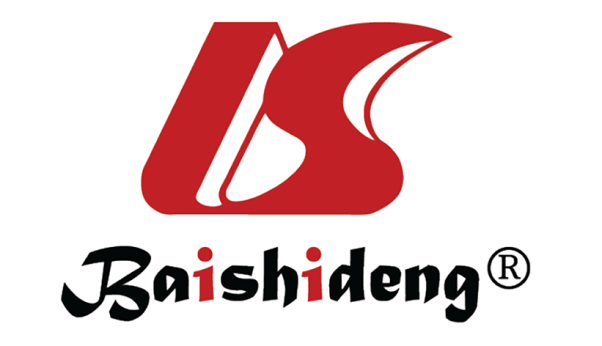 Published by Baishideng Publishing Group Inc7041 Koll Center Parkway, Suite 160, Pleasanton, CA 94566, USATelephone: +1-925-3991568E-mail: bpgoffice@wjgnet.comHelp Desk: https://www.f6publishing.com/helpdeskhttps://www.wjgnet.com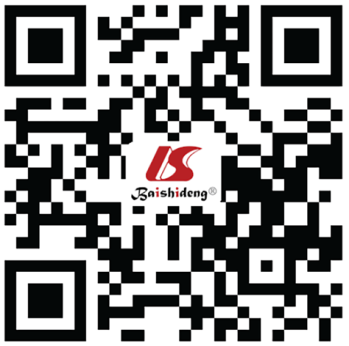 © 2022 Baishideng Publishing Group Inc. All rights reserved.AbbreviationsFull nameOrificeGC-NOSES ILaparoscopic distal gastrectomy (Billroth I) with transrectal specimen extractionRectumGC-NOSES IILaparoscopic distal gastrectomy (Billroth I) with transvaginal specimen extractionVaginaGC-NOSES IIILaparoscopic distal gastrectomy (Billroth II) with transrectal specimen extractionRectumGC-NOSES IVLaparoscopic distal gastrectomy (Billroth II) with transvaginal specimen extractionVaginaGC-NOSES VLaparoscopic proximal gastrectomy with transrectal specimen extractionRectumGC-NOSES VILaparoscopic proximal gastrectomy with transvaginal specimen extractionVaginaGC-NOSES VIILaparoscopic total gastrectomy with transrectal specimen extractionRectumGC-NOSES VIIILaparoscopic total gastrectomy with transvaginal specimen extractionVaginaGC-NOSES IXLaparoscopic partial gastrectomy with transoral specimen extractionMouth